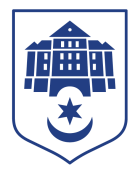 ТЕРНОПІЛЬСЬКА МІСЬКА РАДАПОСТІЙНА КОМІСІЯз гуманітарних питаньПротокол засідання комісії №1від  17.01.2023Всього членів комісії:	(5) Володимир Місько, Олександр Вільчинський, Любов Вовк, Ружена Волянська, Христина ФеціцаПрисутні члени комісії:	(5) Володимир Місько, Олександр Вільчинський, Любов Вовк, Ружена Волянська, Христина ФеціцаНа засідання комісії запрошені:Ігор Гірчак – секретар ради;Андрій Вівчар –  консультант Тернопільського комунального методичного центру науково-освітніх інновацій та моніторингу;Сергій Ковдриш –  начальник управління обліку та контролю за використанням комунального майна;Ірина Василик – головний спеціаліст організаційного відділу ради управління організаційно-виконавчої роботи.                                                                                                                                                                                                                Головуючий –  голова комісії Володимир Місько.Депутати міської ради Любов Вовк, Ружена Волянська, Христина Феціца брали участь в засіданні постійної комісії за допомогою електронних месенджерів, які не заборонені до використання в Україні.СЛУХАЛИ: Про затвердження порядку денного, відповідно до листа від 13.01.2023 № 698/2023ВИСТУПИВ: Володимир Місько, який запропонував доповнити порядок денний засідання:- листом відділу охорони здоров’я та медичного забезпечення від 13.01.23 № 14/23.1 про виконання протокольного доручення комісії 14.12.22 №11.14. (1) щодо допомоги, фінансування, професійного догляду за дітьми з інвалідністю підгрупи А- листом управління соціальної політики від 13.01.23 № 723-Ф/2023 про виконання протокольного доручення  комісії 14.12.2022 № 11.14(5) щодо включення до складу Комітету забезпечення доступності осіб з інвалідністю та інших маломобільних груп населення до об’єктів соціальної та інженернотранспортної інфраструктур Тернопільської міської територіальної громади Тараса Хоміцького, представника громадської організації «Безбар’єрний Тернопіль» та Олену Коваль.Результати голосування за затвердження порядку денного з врахуванням пропозиції Володимира Міська: За – 5, проти-0, утримались-0.Рішення прийнято.ВИРІШИЛИ: Затвердити порядок денний комісії.Порядок денний засідання1. Перше питання порядку денного.СЛУХАЛИ:	Про преміювання випускниці закладу освіти за підсумками національного мультипредметного тесту ДОПОВІДАВ: Андрій Вівчар ВИСТУПИВ: Олександр ВільчинськийРезультати голосування за проект рішення: За – 5, проти - 0, утримались - 0. РішенняприйнятоВИРІШИЛИ:	Погодити проект рішення міської ради «Про преміювання випускниці закладу освіти за підсумками національного мультипредметного тесту».2. Друге питання порядку денного.СЛУХАЛИ:	Лист управління обліку та контролю за використанням комунального майна від 11.01.2023 № 29/9.1 про виконання  протокольного доручення  комісії від 14.12.22 №11.14. (2) щодо допомоги, фінансування, професійного догляду за дітьми з інвалідністю підгрупи А.ІНФОРМУВАВ: Сергій КовдришВИСТУПИВ: Олександр ВільчинськийВИСТУПИВ: Володимир Місько, який запропонував:взяти до відома лист управління обліку та контролю за використанням комунального майна від 11.01.2023 № 29/9.1 про виконання  протокольного доручення  комісії від 14.12.22 №11.14. (2)   щодо наявності вільного приміщення, яке перебуває в комунальній власності Тернопільської міської територіальної громади з метою облаштування кабінету для денного догляду/ реабілітації за дітьми з інвалідністю підгрупи А;направити Олені Коваль, матері дитини з інвалідністю підгрупи А, лист управління обліку та контролю за використанням комунального майна від 11.01.2023 № 29/9.1 про виконання  протокольного доручення  комісії від 14.12.22 №11.14. (2)   щодо наявності вільного приміщення, яке перебуває в комунальній власності Тернопільської міської територіальної громади з метою облаштування кабінету для денного догляду/ реабілітації за дітьми з інвалідністю підгрупи А.Результати голосування за пропозицію Володимира Міська: За – 5, проти - 0, утримались - 0. Рішення прийнятоВИРІШИЛИ:Взяти до відома лист управління обліку та контролю за використанням комунального майна від 11.01.2023 № 29/9.1 про виконання  протокольного доручення  комісії від 14.12.22 №11.14. (2)   щодо наявності вільного приміщення, яке перебуває в комунальній власності Тернопільської міської територіальної громади з метою облаштування кабінету для денного догляду/ реабілітації за дітьми з інвалідністю підгрупи А;Направити Олені Коваль, матері дитини з інвалідністю підгрупи А, лист управління обліку та контролю за використанням комунального майна від 11.01.2023 № 29/9.1 про виконання  протокольного доручення  комісії від 14.12.22 №11.14. (2)   щодо наявності вільного приміщення, яке перебуває в комунальній власності Тернопільської міської територіальної громади з метою облаштування кабінету для денного догляду/ реабілітації за дітьми з інвалідністю підгрупи А.3. Третє питання порядку денного.СЛУХАЛИ:	Лист відділу охорони здоров’я та медичного забезпечення від 13.01.23 14/23.1 про виконання протокольного доручення комісії 14.12.22 №11.14. (1) підготувати інформацію щодо можливості організації навчальних занять по денному догляду за дітьми з інвалідністю підгрупи А.ІНФОРМУВАВ: Володимир МіськоВИСТУПИВ: Олександр ВільчинськийВИСТУПИВ: Володимир Місько, який запропонував:взяти до відома лист відділу охорони здоров’я та медичного забезпечення від 13.01.23 14/23.1 про виконання протокольного доручення комісії 14.12.22 №11.14.(1) підготувати інформацію щодо можливості організації навчальних занять по денному догляду за дітьми з інвалідністю підгрупи А;направити Олені Коваль, матері дитини з інвалідністю підгрупи А лист відділу охорони здоров’я та медичного забезпечення від 13.01.23 14/23.1 про виконання протокольного доручення комісії 14.12.22 №11.14. (1) підготувати інформацію щодо можливості організації навчальних занять по денному догляду за дітьми з інвалідністю підгрупи А.Результати голосування за пропозицію Володимира Міська: За – 5, проти - 0, утримались - 0. Рішення прийнятоВИРІШИЛИ:	взяти до відома лист відділу охорони здоров’я та медичного забезпечення від 13.01.23 14/23.1 про виконання протокольного доручення комісії 14.12.22 №11.14.(1) підготувати інформацію щодо можливості організації навчальних занять по денному догляду за дітьми з інвалідністю підгрупи А;Направити Олені Коваль, матері дитини з інвалідністю підгрупи А лист відділу охорони здоров’я та медичного забезпечення від 13.01.23 14/23.1 про виконання протокольного доручення комісії 14.12.22 №11.14. (1) підготувати інформацію щодо можливості організації навчальних занять по денному догляду за дітьми з інвалідністю підгрупи А.4. Четверте питання порядку денного.СЛУХАЛИ: Лист управління соціальної політики від 13.01.23 № 723-Ф/2023 про виконання протокольного доручення  комісії 14.12.2022 № 11.14(5) щодо включення до складу Комітету забезпечення доступності осіб з інвалідністю та інших маломобільних груп населення до об’єктів соціальної та інженерно-транспортної інфраструктур Тернопільської міської територіальної громади Тараса Хоміцького, представника громадської організації «Безбар’єрний Тернопіль» та Олену Коваль.ІНФОРМУВАВ: Володимир МіськоВИСТУПИВ: Олександр ВільчинськийВИСТУПИВ: Володимир Місько, який запропонував:взяти до відома лист управління соціальної політики від 13.01.23 № 723-Ф/2023 про виконання протокольного доручення  комісії 14.12.2022 № 11.14(5) щодо включення до складу Комітету забезпечення доступності осіб з інвалідністю та інших маломобільних груп населення до об’єктів соціальної та інженернотранспортної інфраструктур Тернопільської міської територіальної громади Тараса Хоміцького, представника громадської організації «Безбар’єрний Тернопіль» та Олену Коваль;направити Тарасу Хоміцькому  лист управління соціальної політики від 13.01.23 № 723-Ф/2023 про виконання протокольного доручення  комісії 14.12.2022 № 11.14(5) щодо включення до складу Комітету забезпечення доступності осіб з інвалідністю та інших маломобільних груп населення до об’єктів соціальної та інженернотранспортної інфраструктур Тернопільської міської територіальної громади Тараса Хоміцького, представника громадської організації «Безбар’єрний Тернопіль» та Олену Коваль.Результати голосування за пропозицію Володимира Міська : За – 5, проти - 0, утримались - 0. Рішення прийнятоВИРІШИЛИ:	Взяти до відома лист управління соціальної політики від 13.01.23 № 723-Ф/2023 про виконання протокольного доручення  комісії 14.12.2022 № 11.14(5) щодо включення до складу Комітету забезпечення доступності осіб з інвалідністю та інших маломобільних груп населення до об’єктів соціальної та інженернотранспортної інфраструктур Тернопільської міської територіальної громади Тараса Хоміцького, представника громадської організації «Безбар’єрний Тернопіль» та Олену Коваль;Направити Тарасу Хоміцькому  лист управління соціальної політики від 13.01.23 № 723-Ф/2023 про виконання протокольного доручення  комісії 14.12.2022 № 11.14(5) щодо включення до складу Комітету забезпечення доступності осіб з інвалідністю та інших маломобільних груп населення до об’єктів соціальної та інженернотранспортної інфраструктур Тернопільської міської територіальної громади Тараса Хоміцького, представника громадської організації «Безбар’єрний Тернопіль» та Олену Коваль.5. Різне.СЛУХАЛИ: Про зняття з контролю протокольного доручення від 14.12.2022 № 11.14(3) «Про потребу щодо допомоги, фінансування, професійного догляду за дітьми з інвалідністю підгрупи А» :заступнику міського голови з питань діяльності виконавчих органів ради Вікторії Остапчук спільно з постійною комісією міської ради з питань  бюджету та фінансів розглянути можливість виділення коштів для облаштування кабінету денного догляду/ реабілітації за дітьми з інвалідністю підгрупи А у випадку підтвердження управлінням обліку та контролю за використанням комунального майна наявності відповідного приміщення.ВИСТУПИВ: Олександр ВільчинськийВИСТУПИВ: Володимир Місько, який запропонував зняти з контролю дане дорученняРезультати голосування: За – 5, проти - 0, утримались - 0. Рішення прийнято.ВИРІШИЛИ: зняти з контролю протокольне доручення від 14.12.2022 № 11.14(3) «Про потребу щодо допомоги, фінансування, професійного догляду за дітьми з інвалідністю підгрупи А» заступнику міського голови з питань діяльності виконавчих органів ради Вікторії Остапчук спільно з постійною комісією міської ради з питань  бюджету та фінансів розглянути можливість виділення коштів для облаштування кабінету денного догляду/ реабілітації за дітьми з інвалідністю підгрупи А у випадку підтвердження управлінням обліку та контролю за використанням комунального майна наявності відповідного приміщення.Голова комісії					Володимир МІСЬКОСекретар комісії 					Христина ФЕЦІЦА№п/пНазва проекту рішенняПро преміювання випускниці закладу освіти за підсумками національного мультипредметного тестуЛист управління обліку та контролю за використанням комунального майна від 11.01.2023 № 29/9.1 щодо виконання  протокольного доручення  комісії від 14.12.22 №11.14. (2) щодо допомоги, фінансування, професійного догляду за дітьми з інвалідністю підгрупи А.Лист відділу охорони здоров’я та медичного забезпечення від 13.01.23 14/23.1 про виконання протокольного доручення комісії 14.12.22 №11.14. (1) щодо допомоги, фінансування, професійного догляду за дітьми з інвалідністю підгрупи АЛист управління соціальної політики від 13.01.23 № 723-Ф/2023 про виконання протокольного доручення  комісії 14.12.2022 № 11.14(5) щодо включення до складу Комітету забезпечення доступності осіб з інвалідністю та інших маломобільних груп населення до об’єктів соціальної та інженернотранспортної інфраструктур Тернопільської міської територіальної громади Тараса Хоміцького, представника громадської організації «Безбар’єрний Тернопіль» та Олену Коваль.